Publicado en Madrid el 17/04/2019 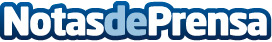 Bodega de los Secretos aporta 8 interesantes datos sobre el tomateEl Tomate, el actual rey de los vegetales, las salsas y el ingrediente fundamental en recetas como la ensalada fue considerado no apto para uso alimentario durante siglos, atravesando multitud de confusiones y crisis de identidad. Su origen continúa siendo un misterio y los historiadores siguen discutiendo si procede de México o de los bajos Andes. Bodega de los Secretos, el oasis subterráneo de Madrid, explica ahora todas sus curiosidades y presenta su Ensalada de ventresca con 4 variedades de tomateDatos de contacto:Bodega de los Secretos 914 29 03 96Nota de prensa publicada en: https://www.notasdeprensa.es/bodega-de-los-secretos-aporta-8-interesantes Categorias: Gastronomía Madrid Entretenimiento Restauración http://www.notasdeprensa.es